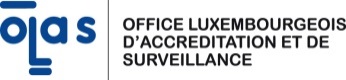 F025 – Feedback to the assessorsF025 – Feedback to the assessorsF025 – Feedback to the assessors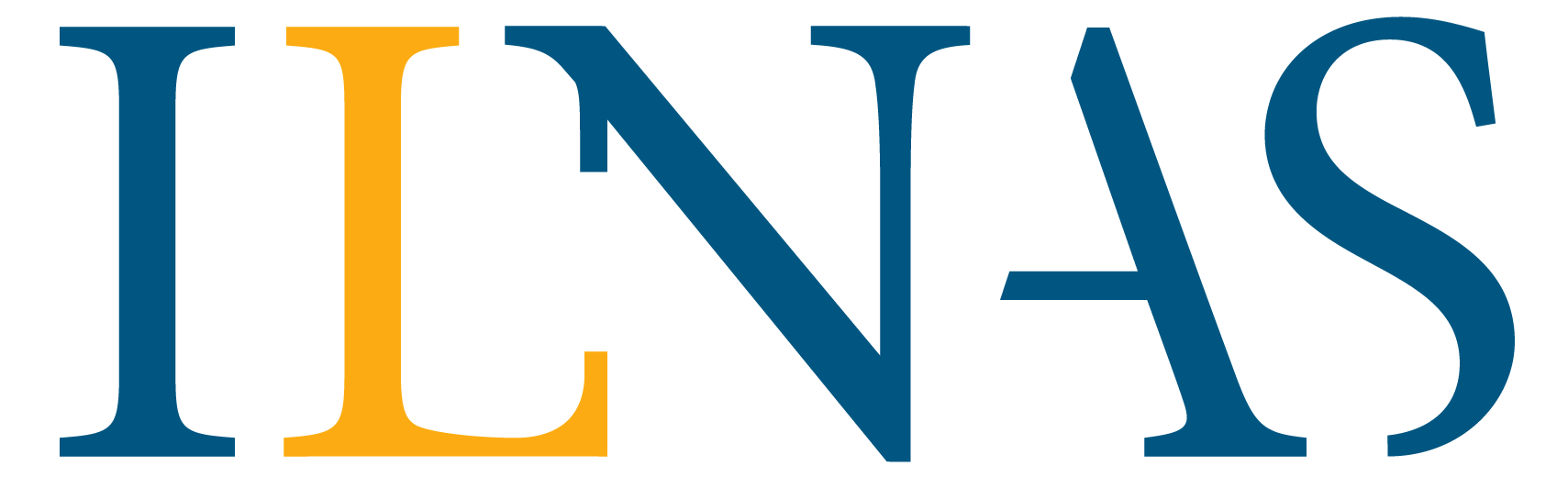 08.05.2017Version 03Page 1 de 1Names of the assessors :Lead assessor : Technical assessor(s) : Name of the CAB :Assessment date(s) :Date of the Accreditation Committee (AC) :The AC followed the position of the lead assessor concerning the awarding/continuing/extension/withdrawing… of the accreditation: Yes No If no, why:The AC maintained the findings recorded by the assessors: Yes No If no, why:The AC maintained the accreditation scope as validated by the assessors: Yes No If no, why:Evaluation of the assessment report by the AC:Clarity of the audit reportexcellent   good   fair   insufficientCompleteness of the audit reportexcellent   good   fair   insufficientNeat presentation of the audit reportexcellent   good   fair   insufficientRelevance and rationale of the findings with regard to the applicable accreditation criteriaexcellent   good   fair   insufficientRelevance of the conclusions expressed by the lead assessorexcellent   good   fair   insufficientComments and suggestions reported by the AC:Comments and suggestions from the accreditation manager of OLAS :